https://arce.org/resource/ra-creator-god-ancient-egypt/  The Origin and Nature of the Sun by Marvin Nationales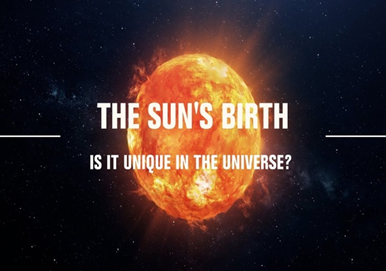 Uploaded from European Research Council, 2/16/21Table of Contents Lesson Overview and Objectives                                                2Materials                                                                                      55E Steps                                                                                      6Resources                                                                                    8Handouts                                                                                     10Lesson OverviewLevel:  9-12 		Time: Two class periodsExplore the origin of the Sun using scientific and traditional ways of tracing how the Sun came into existence. The lesson is an introduction to Heliophysics and features media resources from NASA, including videos, photographs, and multiple models of the Sun. Educator Background KnowledgeThe Sun is an important factor for life on Earth. Almost all of the energy used by all living creatures on Earth originates in the Sun. Plants use energy from the Sun directly, converting it into food via photosynthesis. The energy then moves up the food chain as animals eat the plants and other animals eat those animals. Humans have found many ways to use the Sun’s energy. The energy in the food we eat originated in the Sun; the energy stored in fossil fuels comes from very old dead plants and therefore from the Sun. The Sun causes wind, so windmills use energy from the Sun, and of course solar power uses energy directly from the Sun. Learning GoalsIn this lesson, students will develop two-eyed-seeing in understanding the origin of the Sun. Students will be reading and watching mythology stories  and  scientific-based discussions on the origin and nature of the Sun. Students also work through an interactive lesson to investigate how the Sun came into existence.  After learning the origin of the Sun, students will interview a community member to learn about the origin of the Sun from a cultural perspective. Learning ObjectivesStudents can trace the scientific and culture-based origin of the Sun.Students can compare and contrast the scientific from culture-based explanations on the origin of the Sun.Students can use two-eyed seeing in understanding the origin and nature of the Sun.Students can identify the central idea and provide text evidence upon reading a scientific (Informational) and culture-based  (Literary ) text.Students can use the NASA STEM Engagement resources to explore the Sun’s atmosphere.Students can interview a community member to trace the Sun’s origin from a cultural perspective. Framework for Heliophysics Education NASA Question: What causes the Sun to vary? Big Idea:  Our Sun, like all stars, has a life cycle.NGSS Performance ExpectationsAt the high school level students conduct investigations into the strength of electrical forces between particles (HS-PS3-1) and into the relationship of electrical and magnetic fields (HS-PS2-5). HS-ESS1-1 directly addresses the layers of the Sun, fusion, 11-year solar cycle, sunspots, and solar flares. HS-PS3-1: Energy:  Create a computational model to calculate the change in the energy of one component in a system when the change in energy of the other component(s) and energy flows in and out of the system are known. HS-PS2-5: Motion and Stability: Forces and Interactions:  Plan and conduct an investigation to provide evidence that an electric current can produce a magnetic field and that a changing magnetic field can produce an electric current.HS-ESS1-1 Earth’s Place in the Universe: Develop a model based on evidence to illustrate the life span of the Sun and the role of nuclear fusion in the Sun’s core to release energy that eventually reaches Earth in the form of radiation.Cross-Cutting PracticesCause and Effect: Events have causes, sometimes simple, sometimes multifaceted. Deciphering causal relationships, and the mechanisms by which they are mediated, is a major activity of science and engineering.Energy and Matter: Tracking energy and matter flows, into, out of, and within systems helps one understand their system’s behavior.Structure and Function: The way an object is shaped or structured determines many of its properties and functions.Stability and change: For both designed and natural systems, conditions that affect stability and factors that control rates of change are critical elements to consider and understandDisciplinary Core IdeasESS2.D: Earth Systems: Weather and Climate (9-12)LS1.C: From Molecules to Organisms: Structures and Processes: Organization for Matter and Energy Flow in Organisms (6-8)LS2.A: Ecosystems: Interactions, Energy, and Dynamics: Interdependent Relationships in Ecosystems (3-5)PS3.D: Energy: Energy in Chemical Processes and Everyday Life (6-8)Targeted STEM SkillsPlanning and Carrying Out InvestigationsAnalyzing and Interpreting DataConstructing Explanations and Designing SolutionsEngaging in Argument from EvidenceObtaining, Evaluating, and Communicating InformationMaterialsInternet connection, pen, notepad, reading texts, videosHandouts  KWL ChartObservation NotesVenn DiagramMultimedia RubricLinks to Digital Resources for StudentsScientific ExplanationsHow was the Sun formed?Discovering the origin of our Sun VideoEarth's Sun: Facts about the Sun's age, size and historyDiscovering the origin of our SunWhere Did the Sun Come from? The Search ContinuesCulture-Based  ExplanationsHow Different Cultures Once Considered the SunMyths about SunHelios: The Solar God (Titan) of Greek MythologyRa and the Sun Boat (God of Sun) Egyptian MythologyKey VocabularyElectromagnetic radiation: energy that travels in the form of a wave; examples include visible light, radio waves, infrared and ultraviolet light, X-rays, and gamma rays.Protostar: a contracting mass of gas which represents an early stage in the formation of a star, before nucleosynthesis has begun.Indigenous Knowledge: a traditional story, especially one concerning the early history of a people or explaining some natural or social phenomenon, and typically involving supernatural beings or events.Material PreparationPrepare these links before starting the lesson. Some of these will be shared with the students and some will be shown to the whole class. Maui Snaring the Sun: http://www.sacred-texts.com/pac/maui/maui07.htmHow was the Sun formed?Discovering the Origin of our Sun VideoEarth's Sun: Facts about the Sun's age, size and historyDiscovering the Origin of our SunWhere Did the Sun Come from? The Search ContinuesHow Different Cultures Once Considered the SunMyths about SunHelios: The Solar God (Titan) of Greek MythologyRa and the Sun Boat (God of Sun) Egyptian Mythology5E StepsEngageExplain to the class that we will be learning about the origin of the Sun.Using Mentimeter, ask students, “Where did the Sun come from?” Have students share their ideas in pairs, groups, or with the whole class.Using Pear Deck*, use the KWL Chart to assess what students know about the origin of the Sun (scientific and from mythology, or culture-based) and have the students write down things they know about the origin of the Sun. *You need to make a Pear Deck account.The KWL Chart in the Handout section can be used if the teacher has no Pear Deck account.ExploreWatch Videos: Students will watch a video about Discovering the Origin of our Sun Video (Scientific) and Ra and the Sun Boat (Culture-based)Read Articles : Students will read two articles (How Was The Sun formed? and The Story of Ra and write down important details from the texts.Explore NASA Resources: https://www.youtube.com/watch?v=L_3rsArLhks&t=144s Worksheet: Compare and contrast the scientific and mythological explanations on the origin of the Sun using a graphic organizer. Ten big questions about the Sun answered: https://www.skyatnightmagazine.com/space-science/questions-about-sun-answered/Navigate NASA resources:Go to this website: https://solarsystem.nasa.gov/solar-system/Sun/overview/  or https://exoplanets.nasa.gov/eyes-on-exoplanets/#/Navigate the Sun and gather evidence on what elements present in the Sun.Click Explore the Sun under the Helioviewer Project.Compare our Earth’s size to the Sun and list the things that you discovered about the Sun.Play Helios: https://spaceplace.nasa.gov/helios-game/en/Record your Observation Notes on the handout.Complete the Venn Diagram on the handout by comparing and contrasting scientific and culture-based origin of the Sun. Write a compare and contrast essay after completing the Venn Diagram. Explain Concepts discussed and vocabulary defined with students.What are the materials and elements that combined together that formed the Sun?What caused the cloud to flatten into a disc-like pancake?What process drives the Sun to expand?What are the six layers of the Sun? Describe each layer.What is the mass of the Sun?How big is the Sun?What is the function of the heliosphere and the Sun’s magnetic field?What will happen to Earth if our Sun disappears? ExtendIndigenous Community-Based Activity: Students will interview an elder and trace the Sun’s origin in the Navajo (or other Indigenous) culture and the role it plays in their lives. Then students will create a multimedia presentation summarizing the important ideas learned from the interview. Use the multimedia presentation rubric (see Handouts). Non-indigenous students can research Sun stories from any cultures past or present using online resources and books.EvaluateUse the Pre-Post test in Handouts.ResourcesHandoutsPre-Post TestAnswer KeyKWL ChartObservation NotesVenn DiagramMultimedia RubricScientific ExplanationsHow was the Sun formed?Discovering the origin of our Sun VideoEarth's Sun: Facts about the Sun's age, size and historyDiscovering the origin of our SunWhere Did the Sun Come from? The Search ContinuesCulture-Based  ExplanationsHow Different Cultures Once Considered the SunMyths about SunHelios: The Solar God (Titan) of Greek MythologyRa and the Sun Boat (God of Sun) Egyptian MythologyHandoutsThese begin on the next page.Pre/Post Test: The Origin and Nature of the Sun1.  The energy from the Sun is created by a process called:Nuclear reactionNuclear coreNuclear fusionNuclear fission2.   Energy is created in the core when two _____________ atoms join together to form a ______________ atom.Nitrogen, heliumHydrogen, heliumCarbon, hydrogenHelium, hydrogen3.  The temperature inside the Sun's core can reach about:15,000 degree Fahrenheit15,000,000 degrees Celsius15,000,000 degrees  Fahrenheit15,000,000,000 degrees Celsius4. The middle layer of the Sun's interior that contains very tightly packed gas is called the _____________.PhotosphereChromosphereConvection ZoneRadiation Zone5.   How does heat transfer through the Sun?From the outer layers go to the coreIt radiates out to all layersIt is transferred through light energyRadiates from the core then to the outer layers by convection6.   In which area of the Sun does gas rise as it heats up, then fall back down as it cools?The radiation zoneThe coreThe convection zoneThe corona7.   When we look at the Sun, what layer are we viewing?ChromosphereConvection zoneCoronaPhotosphere8.   The particles of the corona extends into space for millions of kilometers and spreads into streams of electrically charged particles called:Solar flaresSolar windsCoronal ejectionCoronal discharge9.   Huge loops of reddish gas that connect sunspots are called:Solar windProminencesSolar flaresCoronal loops10.   The Sun is billions of years old and it is expected to last for billions of years. Which of the following would be the BEST method to study how the Sun will change over the next few billion years. Make observations of similar starsBuild the model of the Sun in a lab.Create a computer model to simulate what will happen to the Sun as it ages.Observe the Sun and make detailed notes for the next billion years.Pre/Post Test: The Origin and Nature of the Sun Answer Key1. The energy from the Sun is created by a process called: c. Nuclear fusion2.   Energy is created in the core when two _____________ atoms join together to form a ______________ atom.b. Hydrogen, helium3.  The temperature inside the Sun's core can reach about:b. 15,000,000 degrees Celsius4. The middle layer of the Sun's interior that contains very tightly packed gas is called the _____________.d. Radiation Zone5.   How does heat transfer through the Sun?d. Radiates from the core then to the outer layers by convection6.   In which area of the Sun does gas rise as it heats up, then fall back down as it cools?c. The convection zone7.   When we look at the Sun, what layer are we viewing?d. Photosphere8.   The particles of the corona extends into space for millions of kilometers and spreads into streams of electrically charged particles called:b. Solar winds9.   Huge loops of reddish gas that connect sunspots are called:b. Prominences10.   The Sun is billions of years old and it is expected to last for billions of years. Which of the following would be the BEST method to study how the Sun will change over the next few billion years. c. Create a computer model to simulate what will happen to the Sun as it ages.Name:                                                Date:                                          Class Period: KWL ChartTopic: Origin and Nature of the Sun (Scientific and Culture-Based)Student Observation Notes Explore: Compare and Contrast the Origin of the SunDirections: Complete the Venn Diagram by comparing and contrasting scientific and culture-based origin of the Sun. Write a compare and contrast essay after completing the Venn Diagram.Scientific Origin of the Sun    	                           Culture-Based Origin of the Sun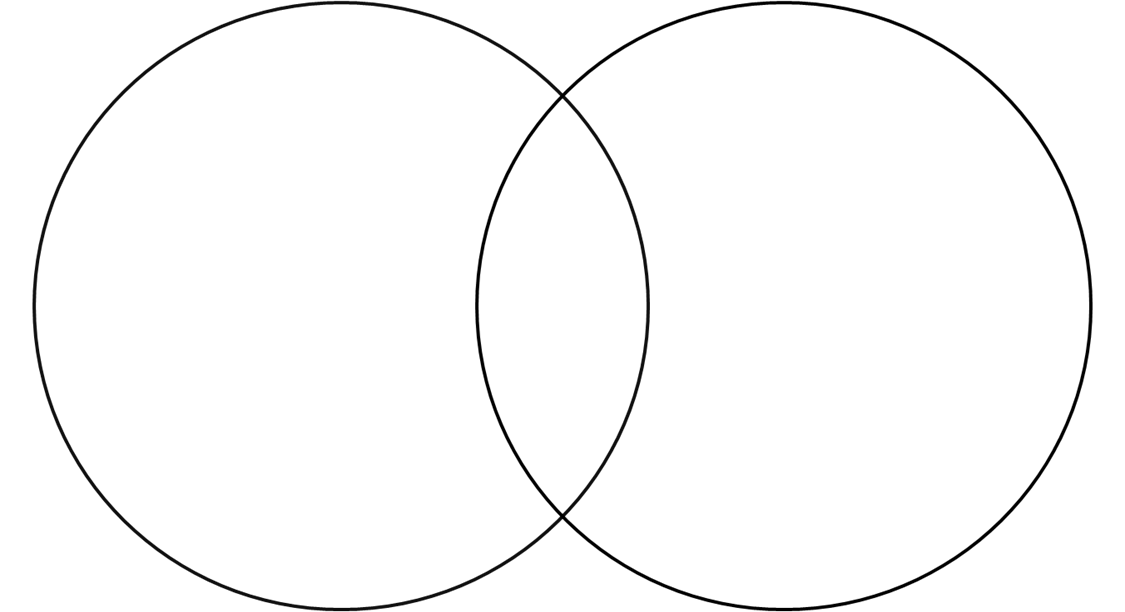  Compare and Contrast Essay:Multimedia Rubric
Copyright © Texas Education Agency, 2006.  All rights reserved.
Task Description: Teacher can use this space to describe the activity.Assignment Score  ______________     +     Beyonder/Bonus  ______________     =	Final Score   ________________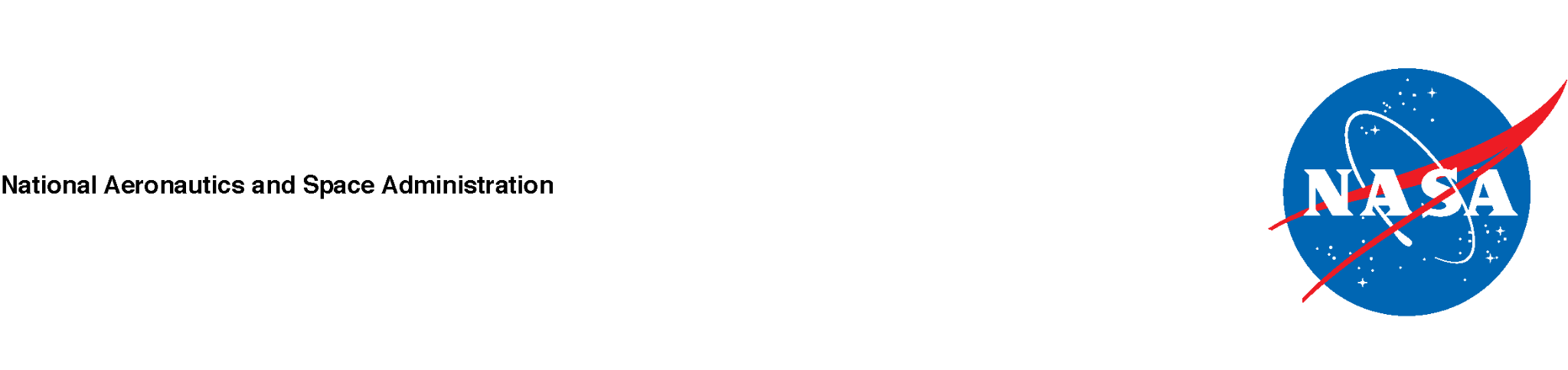 What I KnowWhat I Want to KnowWhat I LearnedDate/TimeObservation/Notes9/27/22 @ 2:07 p.m.Type your observations here . . .9/29/22 @ 10:47 amCriteria%ExemplaryAdmirableAcceptableAttemptedResearch of Topic20%Use of three or more sources, including at least two Internet and one print source; use of two search enginesVariety of domain name suffix (.com, .edu, .net)Factual information is accurateNarrow focus of topicUse of two sources, including, including at least one Internet source; use of one search engineMost information can be confirmedTopic could be more narrowly focusedUse of one Internet sourceSome errors in informationTopic somewhat broadUse of only one sourceNumerous errors in informationTopic too generalOrganiza-tion (Outline or Story board for Planning)15%Logical sequencingMenus and paths are clearOriginal; inventive; creative Somewhat logical sequencingMenus and paths are mostly clearOriginalSequencing is poorly plannedMenus and paths are sometimes confusingLittle originalitySequencing is confusingMenus and paths are confusingInconsistentRehash of other people’s ideasContent20%Covers topic completely and in depthContent is readily understandableMedia used contributes to understanding of topicCovers topicContent is mostly understandableMedia used mostly contributes to understanding of topicBarely covers topic Content is somewhat understandableMedia used somewhat contributes to understanding of topicDoes not adequately cover topicContent is confusingMedia used does not contribute to understanding of topicGraphic Design25%Effective combination of multimedia and persuasive design elementsExcellent use of navigational tools and buttonsGraphics effectively entice audience; accurately convey messageGood combination of multimedia and design elementsAdequate navigational tools and buttonsVisuals and images are attractive; adequately conveys messageSome use of multimedia and design elementsSome buttons and navigational tools work properlyUse of visuals and images is limited; message is conveyed0-1 media usedButtons and navigational tools are absent or confusingUse of visuals and images is confusing or absent; message is confusing Mechanics10%Correct grammar, usage, mechanics, and spellingAll sources are correctly citedFew grammar, usage, mechanics, or spelling errorsMost sources are correctly citedSeveral grammar, usage, mechanics, or spelling errorsSome sources are incorrectly cited Obvious grammar, usage, mechanics, or spelling errorsSources are not citedTeamwork(optional)10%Workload is divided and shared equallySome members contributeFew members contributeOne or two people do all of the work